Anexa nr. 1 la OMJ ……………..ROMÂNIAMINISTERUL JUSTIȚIEI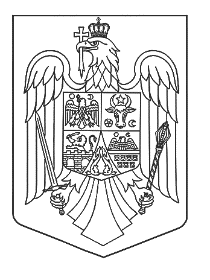 OFICIUL NAȚIONAL AL REGISTRULUI COMERȚULUIOFICIUL REGISTRULUI COMERȚULUI DE PE LÂNGĂ TRIBUNALUL ................................Cod de securitate:Sigiliul electronic calificat (pentru certificatul de înregistrare emis în format electronic):Cod de securitate:Sigiliul electronic calificat (pentru certificatul de înregistrare emis în format electronic):Cod de securitate:Sigiliul electronic calificat (pentru certificatul de înregistrare emis în format electronic):CERTIFICAT PREALABIL FUZIUNII TRANSFRONTALIEREÎn temeiul art. 25133 alin. (6) din Legea societăților nr. 31/1990, republicată, cu modificările și completările ulterioare, SE ATESTĂîndeplinirea tuturor condițiilor legale relevante pentru fuziunea transfrontalieră și că toate procedurile de derulare și formalitățile  de fuziune transfrontalieră sunt îndeplinite în România. CERTIFICAT PREALABIL FUZIUNII TRANSFRONTALIEREÎn temeiul art. 25133 alin. (6) din Legea societăților nr. 31/1990, republicată, cu modificările și completările ulterioare, SE ATESTĂîndeplinirea tuturor condițiilor legale relevante pentru fuziunea transfrontalieră și că toate procedurile de derulare și formalitățile  de fuziune transfrontalieră sunt îndeplinite în România. CERTIFICAT PREALABIL FUZIUNII TRANSFRONTALIEREÎn temeiul art. 25133 alin. (6) din Legea societăților nr. 31/1990, republicată, cu modificările și completările ulterioare, SE ATESTĂîndeplinirea tuturor condițiilor legale relevante pentru fuziunea transfrontalieră și că toate procedurile de derulare și formalitățile  de fuziune transfrontalieră sunt îndeplinite în România. Statul membru al Uniunii Europene al societății care fuzionează: RomâniaStatul membru al Uniunii Europene al societății care fuzionează: RomâniaStatul membru al Uniunii Europene al societății care fuzionează: RomâniaFirma:Firma:Sediul:Sediul:Identificator unic la nivel european (EUID): Identificator unic la nivel european (EUID): Cod unic de înregistrare:                           din data de:Cod unic de înregistrare:                           din data de:Nr. de ordine în registrul comerțului:Cererea de înregistrare nr. …………/………………Încheierea registratorului de registrul comerțului nr. ………/…………Nr. de ordine în registrul comerțului:Cererea de înregistrare nr. …………/………………Încheierea registratorului de registrul comerțului nr. ………/…………Data emiterii:Data emiterii:      Registrator de registrul comerțului,                    ………………………………               Semnătură olografă (pentru formatul letric)Semnătură electronică calificată (pentru formatul electronic)